                    Verklaring 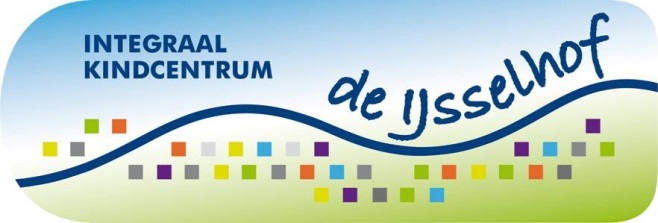 m.b.t.  toestemming tot het verstrekken van medicijnen op verzoekOndergetekende geeft toestemming voor het toedienen van de hieronder omschreven medicijn(en) aan:Naam leerling:
geboortedatum:
adres:
postcode en plaats:Naam ouder(s)/ verzorger(s):
telefoon thuis:
telefoon werk:Naam huisarts:
telefoon:
naam specialist:
telefoon:De medicijnen zijn nodig voor onderstaande ziekte:Naam van het medicijn:Medicijn dient dagelijks te worden toegediend op onderstaande tijden:
---------------------------------------- uur
---------------------------------------- uur
---------------------------------------- uur

Medicijnen mogen alleen worden toegediend in de volgende situaties:
--------------------------------------------------------------------------------------------------------------------------------------Dosering van het medicijn:
--------------------------------------------------------------------------------------------------------------------------------------Wijze van toediening:
--------------------------------------------------------------------------------------------------------------------------------------Wijze van bewaren:
--------------------------------------------------------------------------------------------------------------------------------------Controle op vervaldatum door: (naam)
		             functie:Ondergetekende ouder/ verzorger van genoemde leerling geeft hiermee aan de school c.q. de hieronder genoemde leraar die daarvoor een medicijninstructie heeft gehad, toestemming voor het toedienen van de bovengenoemde medicijnen.Ondergetekende:Naam:
ouder/ verzorger:
plaats:
datum:
Handtekening:Medicijninstructie (indien noodzakelijk)Er is instructie gegeven over het toedienen van de medicijnen op (datum):Door:Naam:Functie:Van (instelling):Aan:Naam:Functie:Van: (school en plaats)